Projekt v rámci Šablony III. Projektové vyučování ve výuceDnes 25. května si pro nás zaměstnanci  Lesy ČR připravili výukové dopoledne v lese.Kde jsme se blíže seznamovali se životem v lese, péče o zvěř a stromy, práce související s těžbou dřeva a novou výsadbou.Během této výuky jsme byli rozděleni na tři skupiny, které obcházely jednotlivá stanoviště 
a sami žáci si vyzkoušeli práce spojené s lesem. 1. Táhání dřeva, 2. Ochrana zvěře, 3. Seznámení s prací revírníka.Součástí této výuky byla ukázka vábení, loveckých trofejí a trubačské umění.Děkujeme zaměstnancům Lesy ČR – správa Toužim za krásné a poučné dopoledne.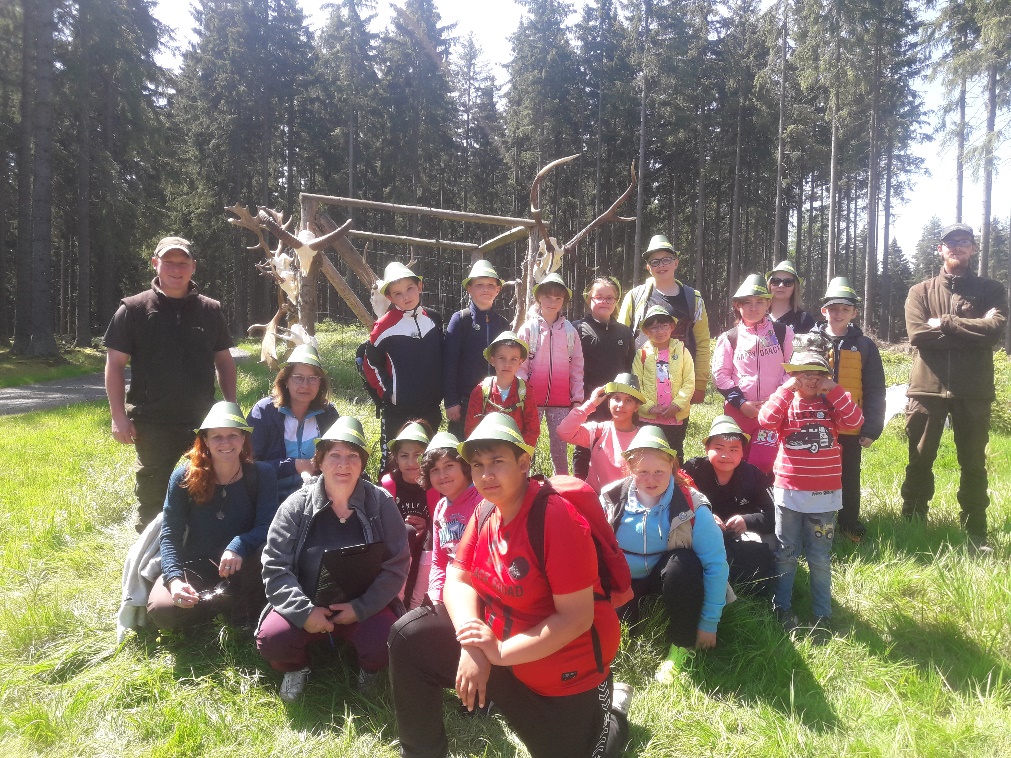 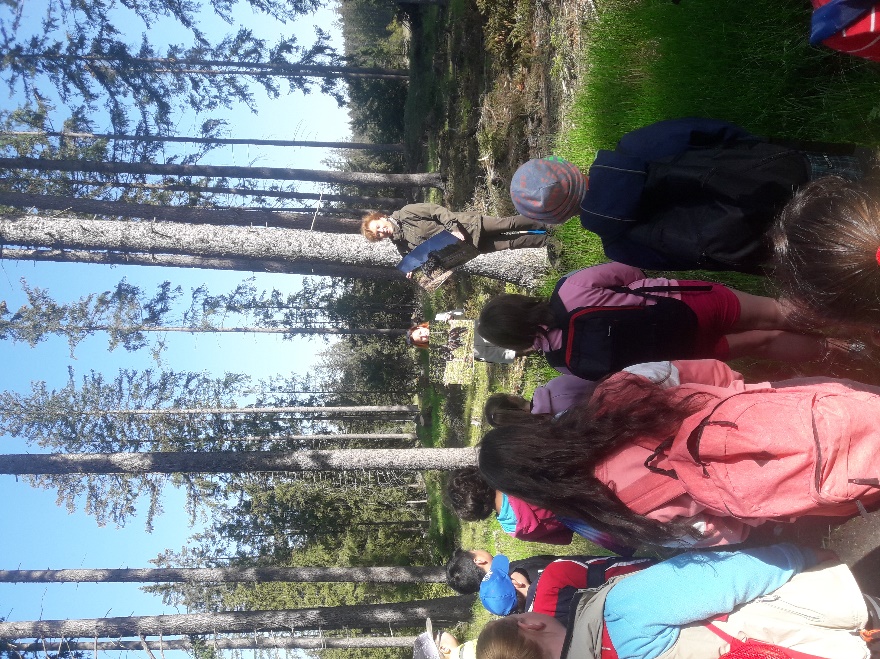 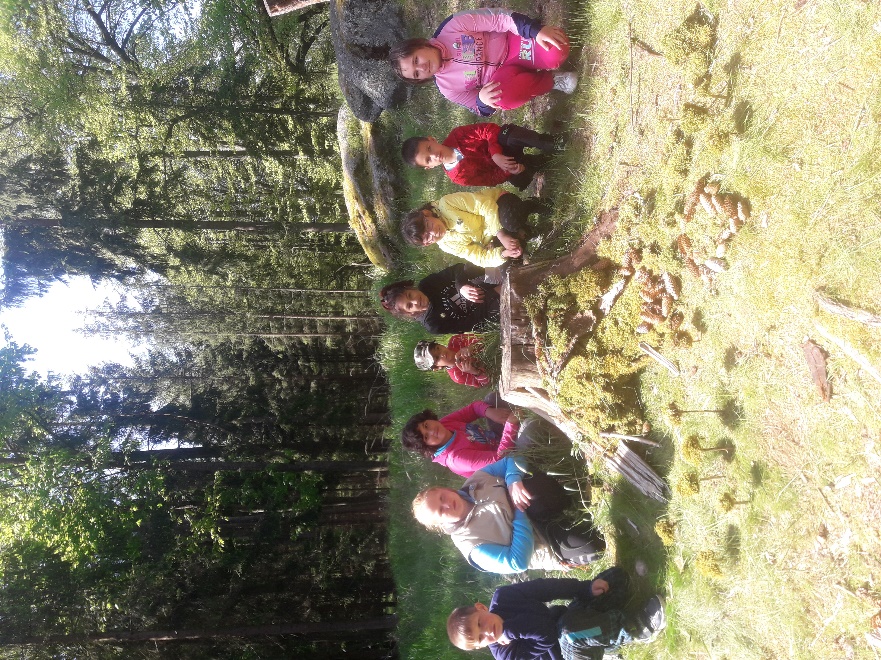 